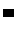 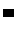 Student Name:		Updated (dd/mm/yy):	Parent Name:		Teacher: 	This SLP document is created in consultation with the student’s parent/guardian and the RVS online teacher.  Curriculum resources are found here: https://curriculum.gov.bc.ca/curriculum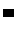 Language Arts	Language Arts	Big Ideas:Language and text can be a source of creativity and joy.Exploring stories and other texts helps us understand ourselves and make connections to others and to the world. Exploring and sharing multiple perspectives extends our thinking.Developing our understanding of how language works allows us to use it purposefully. Questioning what we hear, read & view contributes to our ability to be educated & engaged citizens.Big Ideas:Language and text can be a source of creativity and joy.Exploring stories and other texts helps us understand ourselves and make connections to others and to the world. Exploring and sharing multiple perspectives extends our thinking.Developing our understanding of how language works allows us to use it purposefully. Questioning what we hear, read & view contributes to our ability to be educated & engaged citizens.Planned activities (Teacher):Planned activities (Parent):Resources:MathematicsBig Ideas:Fractions and decimals are types of numbers that can represent quantities.Development of computational fluency and multiplicative thinking requires analysis of patterns and relations in multiplication and division.Regular changes in patterns can be identified and represented using tools and tables.Polygons are closed shapes with similar attributes that can be described, measured and compared. Analyzing and interpreting experiments in data probability develops an understanding of chance..Big Ideas:Fractions and decimals are types of numbers that can represent quantities.Development of computational fluency and multiplicative thinking requires analysis of patterns and relations in multiplication and division.Regular changes in patterns can be identified and represented using tools and tables.Polygons are closed shapes with similar attributes that can be described, measured and compared. Analyzing and interpreting experiments in data probability develops an understanding of chance..Big Ideas:Fractions and decimals are types of numbers that can represent quantities.Development of computational fluency and multiplicative thinking requires analysis of patterns and relations in multiplication and division.Regular changes in patterns can be identified and represented using tools and tables.Polygons are closed shapes with similar attributes that can be described, measured and compared. Analyzing and interpreting experiments in data probability develops an understanding of chance..Planned activities (Teacher):Planned activities (Parent):Planned activities (Teacher):Planned activities (Parent):Resources:ScienceBig Ideas:All living things sense and respond to their environment. Matter has mass, takes up space, and can change phase. Energy can be transformed.The motions of Earth & the moon cause observable patterns that affect living and non-living systems.Big Ideas:All living things sense and respond to their environment. Matter has mass, takes up space, and can change phase. Energy can be transformed.The motions of Earth & the moon cause observable patterns that affect living and non-living systems.Big Ideas:All living things sense and respond to their environment. Matter has mass, takes up space, and can change phase. Energy can be transformed.The motions of Earth & the moon cause observable patterns that affect living and non-living systems.Planned activities (Teacher):Planned activities (Parent):Planned activities (Teacher):Planned activities (Parent):Resources:Social StudiesBig Ideas:The pursuit of valuable natural resources has played a key role in changing the land, people and communities of Canada. Interactions between First Peoples and Europeans lead to conflict and cooperation, which continues to shape Canada's identity.Demographic changes in North America created shifts in economic and political power. British Columbia followed a unique path in becoming a part of Canada.Big Ideas:The pursuit of valuable natural resources has played a key role in changing the land, people and communities of Canada. Interactions between First Peoples and Europeans lead to conflict and cooperation, which continues to shape Canada's identity.Demographic changes in North America created shifts in economic and political power. British Columbia followed a unique path in becoming a part of Canada.Big Ideas:The pursuit of valuable natural resources has played a key role in changing the land, people and communities of Canada. Interactions between First Peoples and Europeans lead to conflict and cooperation, which continues to shape Canada's identity.Demographic changes in North America created shifts in economic and political power. British Columbia followed a unique path in becoming a part of Canada.Planned activities (Teacher):Planned activities (Parent):Planned activities (Teacher):Planned activities (Parent):Resources:Applied Design, Skills, and TechnologiesBig Ideas:Designs can be improved with prototyping and testing. Skills are developed through practice, effort, and action. The choice of technology and tools depends on the task.Big Ideas:Designs can be improved with prototyping and testing. Skills are developed through practice, effort, and action. The choice of technology and tools depends on the task.Big Ideas:Designs can be improved with prototyping and testing. Skills are developed through practice, effort, and action. The choice of technology and tools depends on the task.Planned activities (Teacher):Planned activities (Parent):Planned activities (Teacher):Planned activities (Parent):Resources:Physical and Health EducationBig Ideas:Daily participation in PE at moderate to vigorous intensity levels benefits all aspects of our well-being.Knowing what we enjoy doing and knowing about our opportunities to participate in those activities helps us develop an active lifestyle.Understanding ourselves and the various aspects of health helps us develop a balanced lifestyle. Personal choices and social and environmental factors influence our health and well-being.Developing healthy relationships helps us feel connected, supported, and valued.Big Ideas:Daily participation in PE at moderate to vigorous intensity levels benefits all aspects of our well-being.Knowing what we enjoy doing and knowing about our opportunities to participate in those activities helps us develop an active lifestyle.Understanding ourselves and the various aspects of health helps us develop a balanced lifestyle. Personal choices and social and environmental factors influence our health and well-being.Developing healthy relationships helps us feel connected, supported, and valued.Big Ideas:Daily participation in PE at moderate to vigorous intensity levels benefits all aspects of our well-being.Knowing what we enjoy doing and knowing about our opportunities to participate in those activities helps us develop an active lifestyle.Understanding ourselves and the various aspects of health helps us develop a balanced lifestyle. Personal choices and social and environmental factors influence our health and well-being.Developing healthy relationships helps us feel connected, supported, and valued.Planned activities (Teacher):Planned activities (Parent):Planned activities (Teacher):Planned activities (Parent):Resources:Arts Education	Arts Education	Arts Education	Big Ideas:Creative expression is a means to explore and share one's identity within a community. Artists experiment in a variety of ways to discover new possibilities.Dance, drama, music, and visual arts are each unique languages for creating and communicating. Exploring works of art exposes us to diverse values, knowledge, and perspectives.Big Ideas:Creative expression is a means to explore and share one's identity within a community. Artists experiment in a variety of ways to discover new possibilities.Dance, drama, music, and visual arts are each unique languages for creating and communicating. Exploring works of art exposes us to diverse values, knowledge, and perspectives.Big Ideas:Creative expression is a means to explore and share one's identity within a community. Artists experiment in a variety of ways to discover new possibilities.Dance, drama, music, and visual arts are each unique languages for creating and communicating. Exploring works of art exposes us to diverse values, knowledge, and perspectives.Planned activities (Teacher):Planned activities (Parent):Planned activities (Teacher):Planned activities (Parent):Resources:Career EducationBig Ideas:Public identity is influenced by personal choices and decisions. Exploring our strengths and abilities can help us identify our goals. Leadership requires listening to and respecting the ideas of others.Family and community relationships can be a source of support and guidance when solving problems and making decisions.Good learning and work habits contribute to short and long term personal and career success.Big Ideas:Public identity is influenced by personal choices and decisions. Exploring our strengths and abilities can help us identify our goals. Leadership requires listening to and respecting the ideas of others.Family and community relationships can be a source of support and guidance when solving problems and making decisions.Good learning and work habits contribute to short and long term personal and career success.Big Ideas:Public identity is influenced by personal choices and decisions. Exploring our strengths and abilities can help us identify our goals. Leadership requires listening to and respecting the ideas of others.Family and community relationships can be a source of support and guidance when solving problems and making decisions.Good learning and work habits contribute to short and long term personal and career success.Planned activities (Teacher):Planned activities (Parent):Planned activities (Teacher):Planned activities (Parent):Resources: